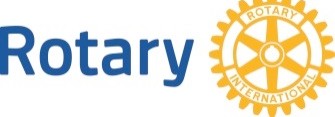 DISTRICT 9640Vocational Exchange Committee 2018/1910 Pinaroo Crescent AshmoreQLD 4214July 27th 2018 Dear President,phone: 0417 817 964email: leasuekev@bigpond.comVOCATIONAL EXCHANGE - TEAM LEADER NOMINATION      (previously Group Study Exchange & Group Cultural Exchange)We are seeking nominations from your club for the position of Team Leader for a team traveling between the 15th March and 14th May 2018. Successful candidates will lead a team of four (4) young business professional’s to:District 3780 PhilippinesThe Team Leader applicant must be:an experienced Rotarian with a passion for the development of young professionalswell-informed on Rotary, Australia and International affairsreadily available to facilitate team preparation and training prior to departureable to support and mentor the team to enable them the best chance of a success exchangehighly skilled in interpersonal communication as advisor and counsellor when the need arises, and to liaise between host clubs, the host district at large and the teamengaged with the team for the duration of the exchange and support their responsibilities on returnwilling and able to keep pace with the vigorous timetable and exchange activities Enclosed is a Team Leader nomination form.It is important to note that applications for Team Leaders close on 3rd September 2018. Nominations not returned by the due date, will not be accepted.Applicants must be available for a selection interview on 22nd September 2018. The appointed Team leader must also be available for Team Member selection day on 6th October 2018.If you require extra forms, please either copy the one enclosed or it is possible to download the forms from the District Web Site – link below.https://rotary9640.org/50205/Page/Show?ClassCode=Page&Slug=vocational-exchange-2019-d3780-philippinesIn addition to the “Team Leader Application” form all applicants must complete and sign the “Vocational Exchange Team Leader Participation Agreement”, and include with their application, further details about their Rotary & Community activities, leadership, skills and experience that makes them a suitable Vocational Exchange team leader. These forms are to be forwarded to the District Chairman, the address as per this letter. Board endorsement must also accompany applications from your Club.If you need any further information, please feel free to call me. Yours in RotarySue Lea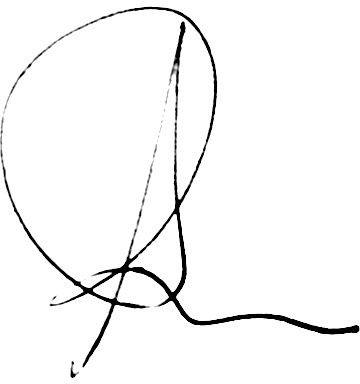 Vocational Exchange Chairman